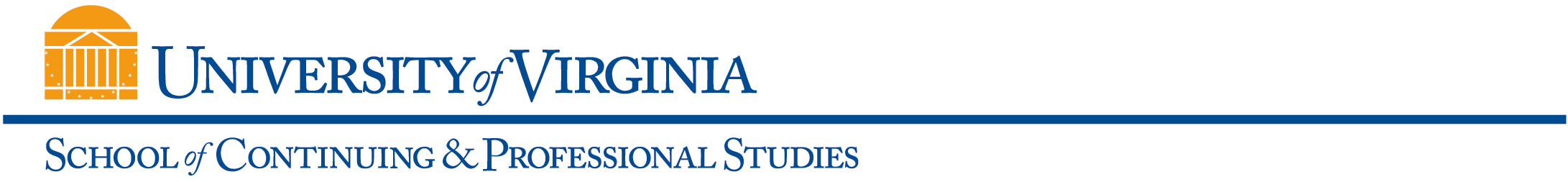 Class OverviewClass Description (Use the SIS 400 characters from catalog description)THIS COURSE WILL EXAMINE THE EXPERIENCE OFTRAVEL AS RECOUNTED IN (FICTIONAL AND NON-FICTIONAL) NARRATIVESFROM PRE-CHRISTIAN, EARLY MODERN, AND CONTEMPORARY ERAS.  WORKSSUCH AS THE ODYSSEY, THE LOG OF COLUMBUS'S FIRST VOYAGE TO THENEW WORLD, AND ROBINSON CRUSOE, ALONG WITH THE PRACTICES OFCONTEMPORARY TOURISM WILL BE DISCUSSED IN THE CONTEXT OF VARIOUSINTERPRETATIVE PARADIGMS, SUCH AS THE RITE OF PASSAGE, CULTURESHOCK, PILGRIMAGE.  AN EQUAL FOCUS WILL BE PLACED ON SKILLS OFANALYSIS AND RESEARCH.  FREQUENT EXERCISES, PAPERS (DRAFTS ANDREVISIONS), AND SMALL GROUP RESPONSE SESSIONS WILL BE ASSIGNED. Learning OutcomesIN ADDITION TO BECOMING FAMILIAR WITH THESUBJECT MATTER AND ISSUES PERTINENT TO IT, THE STUDENT WILL BEGIVEN AN INTRODUCTION TO THE SKILLS OF ANALYSIS AND RESEARCH. THESE SKILLS INCLUDE WRITING AN ANALYTICAL ESSAY (DEVISING ATHESIS, PROVIDING AND INTERPRETING EVIDENCE, ENGAGING COUNTER-ARGUMENTS, SHOWING SENSITIVITY TO OBJECTIVITY AND BIAS, CREATINGA LOGICAL STRUCTURE, DRAWING SIGNIFICANT CONCLUSIONS), WRITINGAN ANALYTICAL ESSAY USING SECONDARY SOURCES, DEFINING ARESEARCH QUESTION, FINDING AND ANALYZING RESEARCH MATERIALS,WRITING A LITERATURE REVIEW, PREPARING A RESEARCH PROPOSAL,MASTERING CITATION TECHNIQUES.Assessment ComponentsEACH OF THE TWO REVISED PAPERS AND THEREVISED RESEARCH PROPOSAL WILL COUNT AS 25% OF THE FINAL GRADE. THE EXERCISES TOGETHER WILL COUNT AS 10% OF THE GRADE.  CLASSPARTICIPATION WILL COUNT AS 15% OF THE GRADE.  RUBRICS WILL BEHANDED OUT WITH EACH ASSIGNMENT, INDICATING THE CRITERIA FORGRADING.  EXERCISES WILL NOT BE GIVEN A LETTER GRADE, BUT MUST BEHANDED IN WHEN DUE; LATE SUBMISSIONS WILL RECEIVE 1/2 CREDIT. LEVEL AND QUALITY OF PARTICIPATION WILL BE EVALUATED BYATTENDANCE (AFTER ONE MISSED CLASS, EACH ADDITIONAL CLASSMISSED--FOR ANY REASON--WILL LOWER THIS GRADE BY ONE FULL LETTERGRADE), ACTIVE ENGAGEMENT IN SMALL-GROUP DISCUSSION, ANDCONTRIBUTIONS TO LARGE-GROUP DISCUSSION. NOTE: AN AVERAGE MINIMUM GRADE OF C ON ALL PAPERS COMBINED IS NECESSARYTO RECEIVE A FINAL GRADE OF C FOR THE COURSE.Required Text (include ISBN, specific edition)TEXTS: HOMER, ODYSSEY, TRANS. LOMBARDO (HACKETT PUBLISHING CO.),ISBN 0-87220-484-7978-0-87220-484-3), AND DEFOE, ROBINSON CRUSOE(DOVER THRIFT EDITIONS), ISBN 0486404277.  ALL OTHER TEXTS WILLBE DOWNLOADABLE FROM THE COLLAB COURSE WEBSITE (13F ISLS 4200-101).Required Additional Resources and Technical ComponentsOnline connection and a microphone will be required for our Oct. 21 class session.Other Class Expectations (for Classroom/Internet and Web-Based classes, specify any live (synchronous) meetings dates, times, delivery mode)OCT. 21 CLASS WILL BE CONDUCTED ONLINE VIA BBCOLLABORATE, ACCESSIBLE VIA THE COLLAB COURSE WEBSITE.General Class InformationAll fields must be completed and posted in UVaCollab and World Viewable in SIS no later than two weeks prior to registration.General Class InformationAll fields must be completed and posted in UVaCollab and World Viewable in SIS no later than two weeks prior to registration.General Class InformationAll fields must be completed and posted in UVaCollab and World Viewable in SIS no later than two weeks prior to registration.General Class InformationAll fields must be completed and posted in UVaCollab and World Viewable in SIS no later than two weeks prior to registration.General Class InformationAll fields must be completed and posted in UVaCollab and World Viewable in SIS no later than two weeks prior to registration.General Class InformationAll fields must be completed and posted in UVaCollab and World Viewable in SIS no later than two weeks prior to registration.General Class InformationAll fields must be completed and posted in UVaCollab and World Viewable in SIS no later than two weeks prior to registration.General Class InformationAll fields must be completed and posted in UVaCollab and World Viewable in SIS no later than two weeks prior to registration.General Class InformationAll fields must be completed and posted in UVaCollab and World Viewable in SIS no later than two weeks prior to registration.Subject Area &Catalog NumberISLS 4200Class TitleIDEAS OF TRAVELIDEAS OF TRAVELIDEAS OF TRAVELIDEAS OF TRAVELIDEAS OF TRAVELCredit TypeUndergraduateGraduateUndergraduateGraduate Credit Noncredit Credit NoncreditDelivery MethodP (In-Person)CI (Classroom/Internet)WB (Web-Based)P (In-Person)CI (Classroom/Internet)WB (Web-Based)Re-licensure Re-certification  PointsApproval Date(For internal use only)Approval Date(For internal use only)Approval Date(For internal use only)